UK Declaration of Conformity   (UKCA Marking)We, WSR Medical Solutions. of Unit 2 Hargreaves MillHargreaves StreetHaslingdenRossendaleLancashireBB4 5RQHereby declare under our sole responsibility that the PPE listed below (using their catalogue references), are in conformity with the Personal Protective Equipment Regulations (Regulation 2016/425 as brought into UK law and amended)  complies with the designated standards EN ISO 13688:2013 and the basic safety requirements of IEC 61331-1 BBG*: 2014 and 61331-3:2014The PPE is subject to the conformity assessment procedure conformity to type based on quality assurance of the production process (Module D) under surveillance of the approved body BTTG, approved Body 0338 Manchester M17 1EH, who issued Module D certificate 54004.Where applicable, the following approved body performed the type examination (Module B) and issued the certificate referenced below:Name: BTTG Testing & Certification of Manchester. Number: 0338Reference: 523611/1Identification Codes:SC, DS, DR, TH, PVW, PV, PZ, TOPC, TOPS, TOPW, TOPB, TOPF, KT, KTW,KTF, VW, BBK, SB, SS, SITCO, RMT, SLV, TPD, CF, MT, OP, CP, CPF, SH, CH, LB, GKL, GC, GT, GFL, DT, TPC, SALL, MS, PC, BS, SDS, BNG, DC, TPB, TPV, MAMSH HAT & HAT1. We also include PPE made to customer requirements or modifications to existing designs, using identical procedures/materials to those listed above.Signed for and behalf of WSR Medical Solutions Limited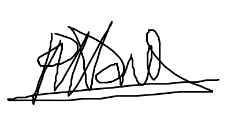 Name: Paul DixonPosition: Managing DirectorDate: Jan 2024